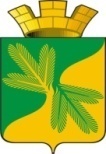 Ханты - Мансийский автономный округ – ЮграСоветский районАДМИНИСТРАЦИЯ ГОРОДСКОГО ПОСЕЛЕНИЯ ТАЁЖНЫЙП О С Т А Н О В Л Е Н И Е 30 декабря 2019 года							                               № 275О внесении изменений  в постановление администрации г.п. Таёжный № 278 от 14.11.2018 «Об утверждении муниципальной программы «Улучшение условий и охраны труда в администрации городского поселения Таёжный»В соответствии с Бюджетным кодексом Российской Федерации, Федеральным законом от 06.10.2003 № 131-ФЗ «Об общих принципах организации местного самоуправления
в Российской Федерации», Уставом городского поселения Таёжный, постановлением администрации городского поселения Таёжный от 18.10.2018 № 254 «О модельной муниципальной программе городского поселения Таёжный, порядке формирования, утверждения и реализации муниципальных программ городского поселения Таёжный»:1. Внести изменение в постановление администрации городского поселения Таёжный  № 278 от 14.11.2018 «Об утверждении муниципальной программы «Улучшение условий и охраны труда в администрации городского поселения Таёжный» (Приложение).2. Разместить настоящее постановление на официальном сайте городского поселения Таёжный.3. Настоящее постановление вступает в силу с момента подписания.4. Контроль исполнения настоящего постановления оставляю за собой.Глава городского поселения Таёжный				                         А.Р. АшировПриложениек постановлению администрации городского поселения Таёжныйот 30.12.2019г. № 275  Муниципальная программа «Улучшение условий и охраны трудав администрации городского поселения Таёжный»Паспортмуниципальной программы городского поселения ТаёжныйРаздел 1. «О стимулировании инвестиционной и инновационной деятельности, развитие конкуренции и негосударственного сектора экономики».1.1. Формирование благоприятной деловой среды.В целях формирования благоприятной деловой среды, в рамках реализации мероприятий программы планируется активное применение конкурентных способов определения поставщика (подрядчика, исполнителя) в соответствии с Федеральным законом от 06.10.2003 № 131-ФЗ «Об общих принципах организации местного самоуправления
в Российской Федерации», Федеральным законом от 05.04.2013 г. № 44-ФЗ «О контрактной системе в сфере закупок товаров, работ, услуг для обеспечения государственных
и муниципальных нужд» и соответствующими подзаконными актами.1.2. Инвестиционные проекты.Мероприятия, реализуемые в рамках программы, не предусматривают реализацию инвестиционных проектов.1.3. Развитие конкуренции.Для развития конкуренции в рамках реализации мероприятий программы планируется активное применение конкурентных способов определения поставщика (подрядчика, исполнителя) в соответствии с Федеральным законом от 06.10.2003 № 131-ФЗ «Об общих принципах организации местного самоуправления в Российской Федерации», Федеральным законом от 05.04.2013 г. № 44-ФЗ «О контрактной системе в сфере закупок товаров, работ, услуг для обеспечения государственных и муниципальных нужд» и соответствующими подзаконными актами.Раздел 2. «Механизм реализации муниципальной программы»2.1. Программа реализуется в соответствии с законодательством Российской Федерации, Ханты-Мансийского автономного округа – Югры, муниципальными правовыми актами городского поселения Таёжный.2.2. Финансирование программы осуществляется в пределах бюджетных ассигнований, утвержденных решением Совета депутатов городского поселения Таёжный о бюджете городского поселения Таёжный.2.3. Реализация мероприятий программы осуществляется в рамках государственных программ Ханты-Мансийского автономного округа – Югры (при их наличии) за счет средств федерального бюджета (при наличии соответствующей государственной программы), бюджета Ханты-Мансийского автономного округа – Югры (при наличии соответствующей государственной программы), бюджета городского поселения Таёжный, финансового
и трудового участия граждан, а также заинтересованных лиц. Условия предоставления соответствующих субсидий определяются нормативными правовыми актами Российской Федерации, Ханты-Мансийского автономного округа – Югры, Советского района.2.5. Реализация мероприятий программы осуществляется с соблюдением требований законодательства Российской Федерации о контрактной системе в сфере закупок товаров, работ, услуг для обеспечения государственных и муниципальных нужд.2.6. Нормативная стоимость мероприятий определяется в соответствии с действующим законодательством Российской Федерации.2.7. Реализация мероприятий программы осуществляется органами местного самоуправления городского поселения Таёжный самостоятельно. Допускается добровольное участие в реализации мероприятий программы общественных организаций и граждан.2.8. Ответственный исполнитель программы и должностные лица, ответственные
за формирование, утверждение и реализацию программы:несут ответственность (дисциплинарную, гражданско-правовую
и административную), в том числе за достижение показателей, предусмотренных соглашениями о предоставлении субсидий из федерального бюджета, бюджета
Ханты-Мансийского автономного округа – Югры бюджету городского поселения Таёжный; достижение целевых показателей программы; своевременную и качественную реализацию программы;разрабатывают в пределах своих полномочий проекты муниципальных правовых актов городского поселения Таёжный, необходимых для реализации программы;обеспечивают исполнение мероприятий программы; проводят мониторинг выполнения программы и, в случае установления соответствующих требований, предоставляют информацию о реализации программы
в соответствии с установленными требованиями; ежегодно проводят оценку эффективности реализации программы;организуют размещение программы в актуальной редакции, информации
о реализации программы на общедоступных информационных ресурсах в информационно-телекоммуникационной сети «Интернет».2.9. Соисполнители программы:обеспечивают исполнение мероприятий программы, соисполнителями которых
они являются;несут ответственность за своевременную и качественную реализацию мероприятий программы, соисполнителями которой они являются;оперативно предоставляют ответственному исполнителю программы информацию
о реализации мероприятий программы, соисполнителями которой они являются.Таблица 1 Целевые показатели муниципальной программы.Таблица 2Перечень основных мероприятий муниципальной программы.Таблица 3 Портфели проектов и проекты, направленные в том числе на реализацию национальных и федеральных проектов Российской ФедерацииТаблица 4 Характеристика основных мероприятий муниципальной программы, их связь с целевыми показателямиНаименование муниципальной программы«Улучшение условий и охраны труда в Администрации городского поселения Таёжный» (далее Программа).Дата утверждения муниципальной программы (наименование и номер муниципального правового акта)*Постановление администрации городского поселения Таёжный от 14.11.2018 г. № 278 «Об утверждении муниципальной программы «Улучшение условий и охраны труда в администрации городского поселения Таёжный», Постановление администрации г.п.Таёжный от 25.10.2019г. №200 О внесении изменений в постановление администрации г.п. Таёжный № 278 от 14.11.2018г. муниципальной программы «Улучшение условий и охраны труда в администрации городского поселения Таёжный», от 30.12.2019г. №275 О внесении изменений в постановление администрации г.п. Таёжный № 278 от 14.11.2018г. муниципальной программы «Улучшение условий и охраны труда в администрации городского поселения Таёжный»Разработчик муниципальной программыГлавный специалист в сфере государственных и муниципальных закупок.Ответственный исполнитель муниципальной программыАдминистрация городского поселения Таёжный.Соисполнители муниципальной программыФинансово-экономический отдел (далее ФЭО).Цели муниципальной программы1.Предупреждение несчастных случаев 
на рабочем месте.2.Создание здоровых и безопасных условий труда работников на каждом рабочем месте.3. Повышение эффективности систем управления охраной труда на уровне организации, местного самоуправления.Задачи муниципальной программы1. Совершенствование нормативного правового 
и информационного обеспечения в сфере охраны труда в Администрации городского поселения.2. Мониторинг состояния условий и охраны труда в Администрации городского поселения Таёжный.3. Развитие системы обучения охране труда в Администрации городского поселения Таёжный.4. Улучшение и оздоровление условий труда на рабочих местах в Администрации городского поселения Таёжный.5. Обеспечение методического руководства работой служб охраны труда в  Администрации городского поселения Таёжный.6. Повышение заинтересованности и ответственность работодателей за состояние условий и охраны труда.Основные мероприятияОрганизация работы по проведению  обучения и проверки знаний требований охраны труда у руководителей и специалистов АГП Таёжный.Проведение специальной оценки условий труда на рабочих местах.Проведение периодических  медицинских осмотров (обследований) работников АГП Таёжный, проведение медицинского осмотра при поступлении на работу в АГП Таёжный.Обеспечение медицинскими средствами и средствами индивидуальной защиты.Обеспечение рабочих мест специалистов АГП Таёжный  мебелью, технической документацией.Наименование портфеля проектов, проекта, направленных в том числе
на реализацию в городском поселении Таёжный национальных проектов (программ) Российской Федерации-Целевые показатели муниципальной программы1) Проведение обучения и проверки знаний требований охраны труда у  руководителей и специалистов Администрации городского поселения Таёжный 100%.2) Проведение специальной оценки условий труда на рабочих местах - 100%.3) Проведение обязательных предварительных и периодических медицинских осмотров (обследований) работников, занятых на работах с вредными и (или) опасными условиями труда -100%.Сроки реализации муниципальной программы (разрабатывается на срок
от трех лет)2019-2025 годы и на период до 2030 годаПараметры финансового обеспечения муниципальной программыОбщий объем финансирования программы составляет  32,684 тыс. руб., в том числе:2019 год – 21,684тыс. руб.;2020 год – 1,000 тыс. руб.;2021 год – 1,000 тыс. руб.;2022 год – 1,000 тыс. руб.;2023 год – 1,000 тыс. руб.;2024 год – 1,000 тыс. руб.;2025 год – 1,000 тыс. руб.;2026-2030 годы – 5,000 тыс. руб.Бюджет городского поселения Таёжный) – 32,684 тыс. руб., в том числе:2019 год – 21,684 тыс. руб.;2020 год – 1,000 тыс. руб.;2021 год – 1,000 тыс. руб.;2022 год – 1,000 тыс. руб.;2023 год – 1,000 тыс. руб.;2024 год – 1,000 тыс. руб.;2025 год – 1,000 тыс. руб.;2026-2030 годы – 5,000 тыс. руб.Параметры финансового обеспечения портфеля проектов, проекта, направленных в том числе на реализацию национальных проектов (программ) Российской Федерации, реализуемых
в составе муниципальной программы-№ показателяНаименование целевых показателейБазовый показатель на начало реализации муниципальной программыЗначения показателя по годамЗначения показателя по годамЗначения показателя по годамЗначения показателя по годамЗначения показателя по годамЗначения показателя по годамЗначения показателя по годамЗначения показателя по годамЦелевое значение показателя на момент окончания реализации муниципальной программы№ показателяНаименование целевых показателейБазовый показатель на начало реализации муниципальной программы2019 год2020 год2021 год2022 год2023 год2024 год2025 год2026-2030Целевое значение показателя на момент окончания реализации муниципальной программы1234567891011121.Проведение обучения и проверки знаний требований охраны труда у руководителей и специалистов Администрации городского поселения Таёжный, % от требуемого количества.201001001001001001001001001002.Проведение специальной оценки условий труда на рабочих местах, % рабочих мест.0100000010001001003.Проведение обязательных предварительных и периодических медицинских осмотров (обследований) работников, занятых на работах с вредными и (или) опасными условиями труда, % от требуемого количества.20100100100100100100100100100Номер основного мероприятияОсновные мероприятия муниципальной программы 
(их связь с целевыми показателями муниципальной программы)Ответственный исполнитель/
соисполнительИсточники финансированияФинансовые затраты на реализацию (тыс. рублей)Финансовые затраты на реализацию (тыс. рублей)Финансовые затраты на реализацию (тыс. рублей)Финансовые затраты на реализацию (тыс. рублей)Финансовые затраты на реализацию (тыс. рублей)Финансовые затраты на реализацию (тыс. рублей)Финансовые затраты на реализацию (тыс. рублей)Финансовые затраты на реализацию (тыс. рублей)Финансовые затраты на реализацию (тыс. рублей)Номер основного мероприятияОсновные мероприятия муниципальной программы 
(их связь с целевыми показателями муниципальной программы)Ответственный исполнитель/
соисполнительИсточники финансированияВсегов том числе:в том числе:в том числе:в том числе:в том числе:в том числе:в том числе:в том числе:Номер основного мероприятияОсновные мероприятия муниципальной программы 
(их связь с целевыми показателями муниципальной программы)Ответственный исполнитель/
соисполнительИсточники финансированияВсего2019 год2020 год2021 год2022 год2023 год2024 год2025 год2026-203012345678910111213Задача 1. Совершенствование нормативного правового и информационного обеспечения в сфере охраны труда в администрации городского поселения.Задача 1. Совершенствование нормативного правового и информационного обеспечения в сфере охраны труда в администрации городского поселения.Задача 1. Совершенствование нормативного правового и информационного обеспечения в сфере охраны труда в администрации городского поселения.Задача 1. Совершенствование нормативного правового и информационного обеспечения в сфере охраны труда в администрации городского поселения.Задача 1. Совершенствование нормативного правового и информационного обеспечения в сфере охраны труда в администрации городского поселения.Задача 1. Совершенствование нормативного правового и информационного обеспечения в сфере охраны труда в администрации городского поселения.Задача 1. Совершенствование нормативного правового и информационного обеспечения в сфере охраны труда в администрации городского поселения.Задача 1. Совершенствование нормативного правового и информационного обеспечения в сфере охраны труда в администрации городского поселения.Задача 1. Совершенствование нормативного правового и информационного обеспечения в сфере охраны труда в администрации городского поселения.Задача 1. Совершенствование нормативного правового и информационного обеспечения в сфере охраны труда в администрации городского поселения.Задача 1. Совершенствование нормативного правового и информационного обеспечения в сфере охраны труда в администрации городского поселения.Задача 1. Совершенствование нормативного правового и информационного обеспечения в сфере охраны труда в администрации городского поселения.Задача 1. Совершенствование нормативного правового и информационного обеспечения в сфере охраны труда в администрации городского поселения.1.1.Совершенствование нормативного правового и информационного обеспечения в сфере охраны труда в администрации городского поселения. (-)Администрация городского поселения ТаежныйБез финансирования0,0000,0000,0000,0000,0000,0000,0000,0000,000Итого по задаче 1Без финансирования0,0000,0000,0000,0000,0000,0000,0000,0000,000Задача 2. Мониторинг состояния условий работы и охраны труда в администрации городского поселения Таёжный.Задача 2. Мониторинг состояния условий работы и охраны труда в администрации городского поселения Таёжный.Задача 2. Мониторинг состояния условий работы и охраны труда в администрации городского поселения Таёжный.Задача 2. Мониторинг состояния условий работы и охраны труда в администрации городского поселения Таёжный.Задача 2. Мониторинг состояния условий работы и охраны труда в администрации городского поселения Таёжный.Задача 2. Мониторинг состояния условий работы и охраны труда в администрации городского поселения Таёжный.Задача 2. Мониторинг состояния условий работы и охраны труда в администрации городского поселения Таёжный.Задача 2. Мониторинг состояния условий работы и охраны труда в администрации городского поселения Таёжный.Задача 2. Мониторинг состояния условий работы и охраны труда в администрации городского поселения Таёжный.Задача 2. Мониторинг состояния условий работы и охраны труда в администрации городского поселения Таёжный.Задача 2. Мониторинг состояния условий работы и охраны труда в администрации городского поселения Таёжный.Задача 2. Мониторинг состояния условий работы и охраны труда в администрации городского поселения Таёжный.Задача 2. Мониторинг состояния условий работы и охраны труда в администрации городского поселения Таёжный.2.1.Мониторинг состояния условий работы и охраны труда в администрации городского поселения Таёжный. (-)Администрация городского поселения ТаежныйБез финансирования0,0000,0000,0000,0000,0000,0000,0000,0000,000Итого по задаче 2Без финансирования0,0000,0000,0000,0000,0000,0000,0000,0000,000Задача 3. Развитие системы обучения охране труда в администрации городского поселения Таёжный.Задача 3. Развитие системы обучения охране труда в администрации городского поселения Таёжный.Задача 3. Развитие системы обучения охране труда в администрации городского поселения Таёжный.Задача 3. Развитие системы обучения охране труда в администрации городского поселения Таёжный.Задача 3. Развитие системы обучения охране труда в администрации городского поселения Таёжный.Задача 3. Развитие системы обучения охране труда в администрации городского поселения Таёжный.Задача 3. Развитие системы обучения охране труда в администрации городского поселения Таёжный.Задача 3. Развитие системы обучения охране труда в администрации городского поселения Таёжный.Задача 3. Развитие системы обучения охране труда в администрации городского поселения Таёжный.Задача 3. Развитие системы обучения охране труда в администрации городского поселения Таёжный.Задача 3. Развитие системы обучения охране труда в администрации городского поселения Таёжный.Задача 3. Развитие системы обучения охране труда в администрации городского поселения Таёжный.Задача 3. Развитие системы обучения охране труда в администрации городского поселения Таёжный.3.1.Организация работы по проведению  обучения и проверки знаний требований охраны труда у руководителей и специалистов АГП Таёжный. (1)Администрация городского поселения ТаежныйВсего32,68421,6841,0001,0001,0001,0001,0001,0005,0003.1.Организация работы по проведению  обучения и проверки знаний требований охраны труда у руководителей и специалистов АГП Таёжный. (1)Администрация городского поселения ТаежныйФедеральный бюджет0,0000,0000,0000,0000,0000,0000,0000,0000,0003.1.Организация работы по проведению  обучения и проверки знаний требований охраны труда у руководителей и специалистов АГП Таёжный. (1)Администрация городского поселения Таежный Бюджет
ХМАО – Югры)0,0000,0000,0000,0000,0000,0000,0000,0000,0003.1.Организация работы по проведению  обучения и проверки знаний требований охраны труда у руководителей и специалистов АГП Таёжный. (1)Администрация городского поселения ТаежныйБюджет городского поселения Таёжный32,68421,6841,0001,0001,0001,0001,0001,0005,00012345678910111213Итого по задаче 3Всего32,68421,6841,0001,0001,0001,0001,0001,0005,000Итого по задаче 3Федеральный бюджет0,0000,0000,0000,0000,0000,0000,0000,0000,000Итого по задаче 3 Бюджет
ХМАО – Югры)0,0000,0000,0000,0000,0000,0000,0000,0000,000Итого по задаче 3Бюджет городского поселения Таёжный32,68421,6841,0001,0001,0001,0001,0001,0005,000Задача 4. Улучшение и оздоровление условий труда на рабочих местах в администрации городского поселения Таёжный.Задача 4. Улучшение и оздоровление условий труда на рабочих местах в администрации городского поселения Таёжный.Задача 4. Улучшение и оздоровление условий труда на рабочих местах в администрации городского поселения Таёжный.Задача 4. Улучшение и оздоровление условий труда на рабочих местах в администрации городского поселения Таёжный.Задача 4. Улучшение и оздоровление условий труда на рабочих местах в администрации городского поселения Таёжный.Задача 4. Улучшение и оздоровление условий труда на рабочих местах в администрации городского поселения Таёжный.Задача 4. Улучшение и оздоровление условий труда на рабочих местах в администрации городского поселения Таёжный.Задача 4. Улучшение и оздоровление условий труда на рабочих местах в администрации городского поселения Таёжный.Задача 4. Улучшение и оздоровление условий труда на рабочих местах в администрации городского поселения Таёжный.Задача 4. Улучшение и оздоровление условий труда на рабочих местах в администрации городского поселения Таёжный.Задача 4. Улучшение и оздоровление условий труда на рабочих местах в администрации городского поселения Таёжный.Задача 4. Улучшение и оздоровление условий труда на рабочих местах в администрации городского поселения Таёжный.Задача 4. Улучшение и оздоровление условий труда на рабочих местах в администрации городского поселения Таёжный.4.1.Проведение специальной оценки условий труда на рабочих местах. (2)Администрация городского поселения ТаежныйВсего0,0000,0000,0000,0000,0000,0000,0000,0000,0004.1.Проведение специальной оценки условий труда на рабочих местах. (2)Администрация городского поселения ТаежныйФедеральный бюджет0,0000,0000,0000,0000,0000,0000,0000,0000,0004.1.Проведение специальной оценки условий труда на рабочих местах. (2)Администрация городского поселения Таежный Бюджет
ХМАО – Югры)0,0000,0000,0000,0000,0000,0000,0000,0000,0004.1.Проведение специальной оценки условий труда на рабочих местах. (2)Администрация городского поселения ТаежныйБюджет городского поселения Таёжный0,0000,0000,0000,0000,0000,0000,0000,0000,0004.2.Проведение периодических  медицинских осмотров (обследований) работников АГП Таёжный, проведение медицинского осмотра при поступлении на работу в АГП Таёжный. (3)Администрация городского поселения ТаежныйВсего0,0000,0000,0000,0000,0000,0000,0000,0000,0004.2.Проведение периодических  медицинских осмотров (обследований) работников АГП Таёжный, проведение медицинского осмотра при поступлении на работу в АГП Таёжный. (3)Администрация городского поселения ТаежныйФедеральный бюджет0,0000,0000,0000,0000,0000,0000,0000,0000,0004.2.Проведение периодических  медицинских осмотров (обследований) работников АГП Таёжный, проведение медицинского осмотра при поступлении на работу в АГП Таёжный. (3)Администрация городского поселения Таежный Бюджет
ХМАО – Югры)0,0000,0000,0000,0000,0000,0000,0000,0000,0004.2.Проведение периодических  медицинских осмотров (обследований) работников АГП Таёжный, проведение медицинского осмотра при поступлении на работу в АГП Таёжный. (3)Администрация городского поселения ТаежныйБюджет городского поселения Таёжный0,0000,0000,0000,0000,0000,0000,0000,0000,0004.3.Обеспечение медицинскими средствами и средствами индивидуальной защиты. (-)Администрация городского поселения ТаежныйВсего0,0000,0000,0000,0000,0000,0000,0000,0000,0004.3.Обеспечение медицинскими средствами и средствами индивидуальной защиты. (-)Администрация городского поселения ТаежныйФедеральный бюджет0,0000,0000,0000,0000,0000,0000,0000,0000,0004.3.Обеспечение медицинскими средствами и средствами индивидуальной защиты. (-)Администрация городского поселения Таежный Бюджет
ХМАО – Югры)0,0000,0000,0000,0000,0000,0000,0000,0000,0004.3.Обеспечение медицинскими средствами и средствами индивидуальной защиты. (-)Администрация городского поселения ТаежныйБюджет городского поселения Таёжный0,0000,0000,0000,0000,0000,0000,0000,0000,00012345678910111213Итого по задаче 4Всего0,0000,0000,0000,0000,0000,0000,0000,0000,000Итого по задаче 4Федеральный бюджет0,0000,0000,0000,0000,0000,0000,0000,0000,000Итого по задаче 4 Бюджет
ХМАО – Югры)0,0000,0000,0000,0000,0000,0000,0000,0000,000Итого по задаче 4Бюджет городского поселения Таёжный0,0000,0000,0000,0000,0000,0000,0000,0000,000Задача 5. Обеспечение методического руководства работой служб охраны труда в администрации городского поселения Таёжный.Задача 5. Обеспечение методического руководства работой служб охраны труда в администрации городского поселения Таёжный.Задача 5. Обеспечение методического руководства работой служб охраны труда в администрации городского поселения Таёжный.Задача 5. Обеспечение методического руководства работой служб охраны труда в администрации городского поселения Таёжный.Задача 5. Обеспечение методического руководства работой служб охраны труда в администрации городского поселения Таёжный.Задача 5. Обеспечение методического руководства работой служб охраны труда в администрации городского поселения Таёжный.Задача 5. Обеспечение методического руководства работой служб охраны труда в администрации городского поселения Таёжный.Задача 5. Обеспечение методического руководства работой служб охраны труда в администрации городского поселения Таёжный.Задача 5. Обеспечение методического руководства работой служб охраны труда в администрации городского поселения Таёжный.Задача 5. Обеспечение методического руководства работой служб охраны труда в администрации городского поселения Таёжный.Задача 5. Обеспечение методического руководства работой служб охраны труда в администрации городского поселения Таёжный.Задача 5. Обеспечение методического руководства работой служб охраны труда в администрации городского поселения Таёжный.Задача 5. Обеспечение методического руководства работой служб охраны труда в администрации городского поселения Таёжный.5.1.Обеспечение рабочих мест специалистов АГП Таёжный  мебелью, технической документацией. (-)Администрация городского поселения ТаежныйВсего0,0000,0000,0000,0000,0000,0000,0000,0000,0005.1.Обеспечение рабочих мест специалистов АГП Таёжный  мебелью, технической документацией. (-)Администрация городского поселения ТаежныйФедеральный бюджет0,0000,0000,0000,0000,0000,0000,0000,0000,0005.1.Обеспечение рабочих мест специалистов АГП Таёжный  мебелью, технической документацией. (-)Администрация городского поселения Таежный Бюджет
ХМАО – Югры)0,0000,0000,0000,0000,0000,0000,0000,0000,0005.1.Обеспечение рабочих мест специалистов АГП Таёжный  мебелью, технической документацией. (-)Администрация городского поселения ТаежныйБюджет городского поселения Таёжный0,0000,0000,0000,0000,0000,0000,0000,0000,000Итого по задаче 5Всего0,0000,0000,0000,0000,0000,0000,0000,0000,000Итого по задаче 5Федеральный бюджет0,0000,0000,0000,0000,0000,0000,0000,0000,000Итого по задаче 5 Бюджет
ХМАО – Югры)0,0000,0000,0000,0000,0000,0000,0000,0000,000Итого по задаче 5Бюджет городского поселения Таёжный0,0000,0000,0000,0000,0000,0000,0000,0000,000Задача 6. Повышение заинтересованности и ответственность работодателей за состояние условий и охраны труда.Задача 6. Повышение заинтересованности и ответственность работодателей за состояние условий и охраны труда.Задача 6. Повышение заинтересованности и ответственность работодателей за состояние условий и охраны труда.Задача 6. Повышение заинтересованности и ответственность работодателей за состояние условий и охраны труда.Задача 6. Повышение заинтересованности и ответственность работодателей за состояние условий и охраны труда.Задача 6. Повышение заинтересованности и ответственность работодателей за состояние условий и охраны труда.Задача 6. Повышение заинтересованности и ответственность работодателей за состояние условий и охраны труда.Задача 6. Повышение заинтересованности и ответственность работодателей за состояние условий и охраны труда.Задача 6. Повышение заинтересованности и ответственность работодателей за состояние условий и охраны труда.Задача 6. Повышение заинтересованности и ответственность работодателей за состояние условий и охраны труда.Задача 6. Повышение заинтересованности и ответственность работодателей за состояние условий и охраны труда.Задача 6. Повышение заинтересованности и ответственность работодателей за состояние условий и охраны труда.Задача 6. Повышение заинтересованности и ответственность работодателей за состояние условий и охраны труда.6.1.Повышение заинтересованности и ответственность работодателей за состояние условий и охраны труда. (-)Администрация городского поселения ТаежныйБез финансирования0,0000,0000,0000,0000,0000,0000,0000,0000,000Итого по задаче 6Без финансирования0,0000,0000,0000,0000,0000,0000,0000,0000,00012345678910111213Всего по муниципальной программе:Всего по муниципальной программе:Всего32,68421,6841,0001,0001,0001,0001,0001,0005,000Всего по муниципальной программе:Всего по муниципальной программе:Федеральный бюджет0,0000,0000,0000,0000,0000,0000,0000,0000,000Всего по муниципальной программе:Всего по муниципальной программе: Бюджет
ХМАО – Югры)0,0000,0000,0000,0000,0000,0000,0000,0000,000Всего по муниципальной программе:Всего по муниципальной программе:Бюджет городского поселения Таёжный32,68421,6841,0001,0001,0001,0001,0001,0005,000В том числе:В том числе:Портфели проектов и проекты, направленные том числе на реализацию национальных и федеральных проектов Российской Федерации:Портфели проектов и проекты, направленные том числе на реализацию национальных и федеральных проектов Российской Федерации:Без финансирования0,0000,0000,0000,0000,0000,0000,0000,0000,000Инвестиции в объекты муниципальной собственности (за исключением инвестиций в объекты муниципальной собственности по проектам, портфелям проектов)Инвестиции в объекты муниципальной собственности (за исключением инвестиций в объекты муниципальной собственности по проектам, портфелям проектов)Без финансирования0,0000,0000,0000,0000,0000,0000,0000,0000,000Прочие расходыПрочие расходыБез финансирования0,0000,0000,0000,0000,0000,0000,0000,0000,000В том числе:В том числе:Ответственный исполнитель:Ответственный исполнитель:Всего32,68421,6841,0001,0001,0001,0001,0001,0005,000Ответственный исполнитель:Ответственный исполнитель:Бюджет городского поселения Таёжный32,68421,6841,0001,0001,0001,0001,0001,0005,000Соисполнители:Соисполнители:Всего0,0000,0000,0000,0000,0000,0000,0000,0000,000Соисполнители:Соисполнители:Федеральный бюджет0,0000,0000,0000,0000,0000,0000,0000,0000,000Соисполнители:Соисполнители: Бюджет
ХМАО – Югры)0,0000,0000,0000,0000,0000,0000,0000,0000,000Наименование проекта или мероприятияОтветственный исполнительНомер основного мероприятияЦели Срок реализацииИсточники финансирования Параметры финансового обеспечения, тыс. рублейПараметры финансового обеспечения, тыс. рублейПараметры финансового обеспечения, тыс. рублейПараметры финансового обеспечения, тыс. рублейПараметры финансового обеспечения, тыс. рублейПараметры финансового обеспечения, тыс. рублейПараметры финансового обеспечения, тыс. рублейПараметры финансового обеспечения, тыс. рублейНаименование проекта или мероприятияОтветственный исполнительНомер основного мероприятияЦели Срок реализацииИсточники финансирования 2019 год2020 год2021 год2022 год2023 год2024 год2025 год2026-20301234567891011121314-----Всего0,0000,0000,0000,0000,0000,0000,0000,000-----Федеральный бюджет0,0000,0000,0000,0000,0000,0000,0000,000----- Бюджет
ХМАО – Югры)0,0000,0000,0000,0000,0000,0000,0000,000-----Бюджет городского поселения Таёжный0,0000,0000,0000,0000,0000,0000,0000,000-Итого по портфелю проектов:Итого по портфелю проектов:Итого по портфелю проектов:Итого по портфелю проектов:Всего0,0000,0000,0000,0000,0000,0000,0000,000-Итого по портфелю проектов:Итого по портфелю проектов:Итого по портфелю проектов:Итого по портфелю проектов:Федеральный бюджет0,0000,0000,0000,0000,0000,0000,0000,000-Итого по портфелю проектов:Итого по портфелю проектов:Итого по портфелю проектов:Итого по портфелю проектов: Бюджет
ХМАО – Югры)0,0000,0000,0000,0000,0000,0000,0000,000-Итого по портфелю проектов:Итого по портфелю проектов:Итого по портфелю проектов:Итого по портфелю проектов:Бюджет городского поселения Таёжный0,0000,0000,0000,0000,0000,0000,0000,000№ п/пОсновные мероприятияОсновные мероприятияОсновные мероприятияНаименование целевого показателя№ п/пНаименованиеСодержание(направления расходов)Реквизиты муниципального правового акта, наименование портфеля проектов (проекта)Наименование целевого показателя12345Цель 1: Предупреждение несчастных случаев на рабочем месте.Цель 1: Предупреждение несчастных случаев на рабочем месте.Цель 1: Предупреждение несчастных случаев на рабочем месте.Цель 1: Предупреждение несчастных случаев на рабочем месте.Цель 1: Предупреждение несчастных случаев на рабочем месте.Задача 2. Мониторинг состояния условий и охраны труда в администрации городского поселения Таёжный.Задача 2. Мониторинг состояния условий и охраны труда в администрации городского поселения Таёжный.Задача 2. Мониторинг состояния условий и охраны труда в администрации городского поселения Таёжный.Задача 2. Мониторинг состояния условий и охраны труда в администрации городского поселения Таёжный.Задача 2. Мониторинг состояния условий и охраны труда в администрации городского поселения Таёжный.1.1.Мониторинг состояния условий и охраны труда в Администрации городского поселения Таёжный. (-)Без финансированияМуниципальная программа «Улучшение условий и охраны труда в администрации городского поселения Таёжный».-Задача 3. Развитие системы обучения охране труда в администрации городского поселения Таёжный.Задача 3. Развитие системы обучения охране труда в администрации городского поселения Таёжный.Задача 3. Развитие системы обучения охране труда в администрации городского поселения Таёжный.Задача 3. Развитие системы обучения охране труда в администрации городского поселения Таёжный.Задача 3. Развитие системы обучения охране труда в администрации городского поселения Таёжный.1.2.Организация работы по проведению обучения и проверки знаний требований охраны труда у руководителей и специалистов АГП Таёжный. (1)Оплата услуг по проведению обучения и проверке знаний требований охраны труда руководителей администрации городского поселения Таёжный организации(-ям), имеющим лицензию/аккредитацию на соответствующий вид деятельности.Муниципальная программа «Улучшение условий и охраны труда в администрации городского поселения Таёжный».Проведение обучения и проверки знаний требований охраны труда у руководителей и специалистов Администрации городского поселения Таёжный, 100% от требуемого количества.Цель 2: Создание здоровых и безопасных условий труда работников на каждом рабочем месте.Цель 2: Создание здоровых и безопасных условий труда работников на каждом рабочем месте.Цель 2: Создание здоровых и безопасных условий труда работников на каждом рабочем месте.Цель 2: Создание здоровых и безопасных условий труда работников на каждом рабочем месте.Цель 2: Создание здоровых и безопасных условий труда работников на каждом рабочем месте.Задача 4. Улучшение и оздоровление условий труда на рабочих местах в администрации городского поселения Таёжный.Задача 4. Улучшение и оздоровление условий труда на рабочих местах в администрации городского поселения Таёжный.Задача 4. Улучшение и оздоровление условий труда на рабочих местах в администрации городского поселения Таёжный.Задача 4. Улучшение и оздоровление условий труда на рабочих местах в администрации городского поселения Таёжный.Задача 4. Улучшение и оздоровление условий труда на рабочих местах в администрации городского поселения Таёжный.2.1.Проведение специальной оценки условий труда на рабочих местах. (2)Оплата услуг по проведению специальной оценки условий труда на рабочих местах организации(-ям), имеющим лицензию/аккредитацию на соответствующий вид деятельности.Муниципальная программа «Улучшение условий и охраны труда в администрации городского поселения Таёжный».Проведение специальной оценки условий труда на рабочих местах, 100% рабочих мест.123452.2.Проведение периодических медицинских осмотров (обследований) работников АГП Таёжный, проведение медицинского осмотра при поступлении на работу в АГП Таёжный. (3)Оплата медицинских услуг организации(-ям), имеющим медицинскую лицензию на соответствующий вид деятельности.Муниципальная программа «Улучшение условий и охраны труда в администрации городского поселения Таёжный».Проведение обязательных предварительных и периодических медицинских осмотров (обследований) работников, занятых на работах с вредными и (или) опасными условиями труда, 100% от требуемого количества.2.3.Обеспечение медицинскими средствами и средствами индивидуальной защиты. (-)Приобретение МСИЗ, СИЗ (в т.ч. спецодежда), хоз.инвентарь (клининговый инвентарь, мешки для мусора, корзины для мусора и т.п.), хоз.товаров (дезинфицируещие средства, средства индивидуальной гигиены и т.п.).Муниципальная программа «Улучшение условий и охраны труда в администрации городского поселения Таёжный».-Цель 3. Повышение эффективности систем управления охраной труда на уровне организации, местного самоуправления.Цель 3. Повышение эффективности систем управления охраной труда на уровне организации, местного самоуправления.Цель 3. Повышение эффективности систем управления охраной труда на уровне организации, местного самоуправления.Цель 3. Повышение эффективности систем управления охраной труда на уровне организации, местного самоуправления.Цель 3. Повышение эффективности систем управления охраной труда на уровне организации, местного самоуправления.Задача 1. Совершенствование нормативного правового и информационного обеспечения в сфере охраны труда в администрации городского поселения.Задача 1. Совершенствование нормативного правового и информационного обеспечения в сфере охраны труда в администрации городского поселения.Задача 1. Совершенствование нормативного правового и информационного обеспечения в сфере охраны труда в администрации городского поселения.Задача 1. Совершенствование нормативного правового и информационного обеспечения в сфере охраны труда в администрации городского поселения.Задача 1. Совершенствование нормативного правового и информационного обеспечения в сфере охраны труда в администрации городского поселения.3.1.Совершенствование нормативного правового и информационного обеспечения в сфере охраны труда в администрации городского поселения. (-)Без финансированияМуниципальная программа «Улучшение условий и охраны труда в администрации городского поселения Таёжный».-Задача 5. Обеспечение методического руководства работой служб охраны труда в администрации городского поселения Таёжный.Задача 5. Обеспечение методического руководства работой служб охраны труда в администрации городского поселения Таёжный.Задача 5. Обеспечение методического руководства работой служб охраны труда в администрации городского поселения Таёжный.Задача 5. Обеспечение методического руководства работой служб охраны труда в администрации городского поселения Таёжный.Задача 5. Обеспечение методического руководства работой служб охраны труда в администрации городского поселения Таёжный.3.2.Обеспечение рабочих мест специалистов АГП Таёжный  мебелью, технической документацией. (-)Приобретение оборудования (автоматизированные рабочие места), мебели (офисные столы, кресла, шкафы и т.п.) и расходных материалов (канцелярские товары, в т.ч. расходные материалы).Муниципальная программа «Улучшение условий и охраны труда в администрации городского поселения Таёжный».-Задача 6. Повышение заинтересованности и ответственность работодателей за состояние условий и охраны труда.Задача 6. Повышение заинтересованности и ответственность работодателей за состояние условий и охраны труда.Задача 6. Повышение заинтересованности и ответственность работодателей за состояние условий и охраны труда.Задача 6. Повышение заинтересованности и ответственность работодателей за состояние условий и охраны труда.Задача 6. Повышение заинтересованности и ответственность работодателей за состояние условий и охраны труда.3.3.Повышение заинтересованности и ответственность работодателей за состояние условий и охраны труда. (-)Без финансированияМуниципальная программа «Улучшение условий и охраны труда в администрации городского поселения Таёжный».-